Jóna Dávid Duna mellém fekszik Kettő. Nulla. Kettő. Négy.Január. Még szokom.Magamba karolok, abba kapaszkodom.Nézem a Dunát, szilánkos jelen amit látok,jók ezek a lírai önbolondítások.Az égbolt tiszta. Legalább az az.A tegnap ott maradt a tegnapban.A ma édes-bilincse rám kattan,odaadó, hálás, testével-lelkével hízeleg,a vágyak mosolyával szelídítenek.Nem azért hiszek, mert mondjuk igaz,hanem azért, mert hinni akarok,pedig vannak bennem repeszdarabok. Ahogy Benned is, hisz cipeljük a sorsunk,ahogy önmagunkba megbizonyosodtunk.Mit tehetnék mást? Tudnám, ha már időm nincsen.Az ölelés érdekel, a csók, s nem a koleszterinszintem.Kettő. Nulla. Kettő. Négy.Január. Még szokom.A felém nyújtott kézbe belekapaszkodom.A Duna-parton jeges szél süvít.  A szó megmutat, igaz mindent leegyszerűsít, besűrít. Ezért is szeretem.A rakparton sétálok, szép a város innen.A Duna mellém fekszik szerelmesen, apró fehér fodros mélykék szatén-ingben.									Zsigmond István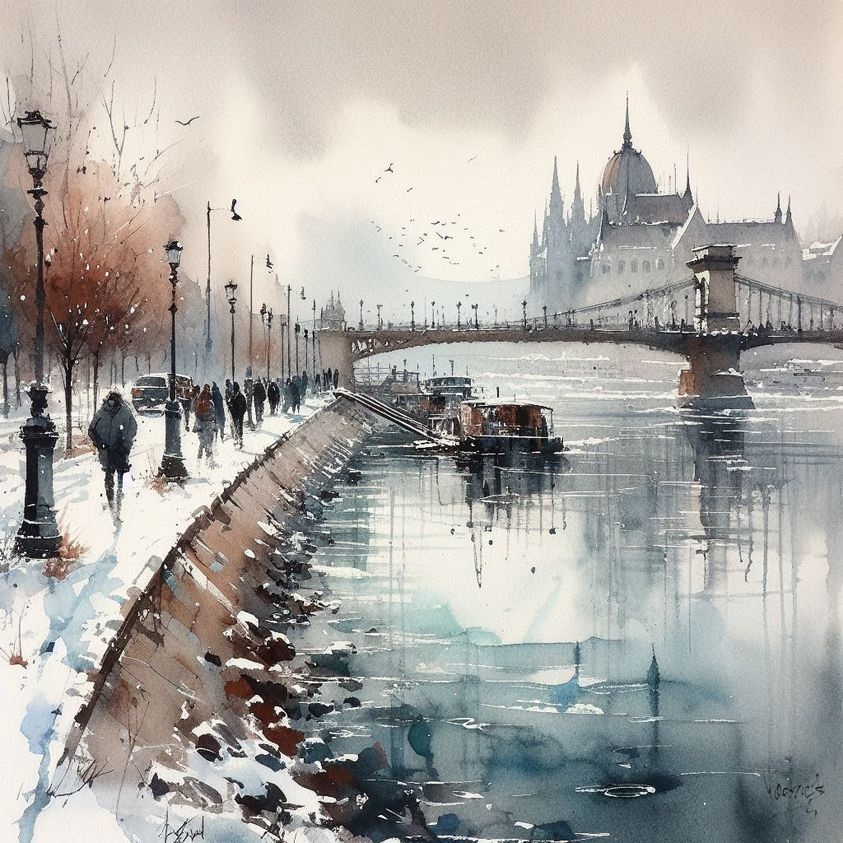 